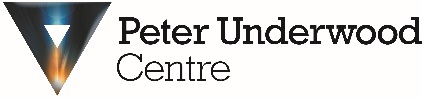 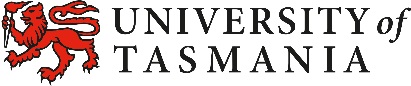 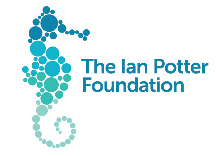 Alignment with School Operational Plan:Overall GoalOverall GoalOverall GoalOverall GoalEvaluation MeasuresTargets - by year Progress/MonitoringStrategies TimelineStaff ResponsibleResources Evaluation measureTargets - by year  (if applicable)Progress/MonitoringOverall GoalOverall GoalOverall GoalOverall GoalEvaluation MeasuresTargets - by year Progress/MonitoringStrategies TimelineStaff ResponsibleResources Evaluation measuresTargets - by year  (if applicable)Progress/MonitoringOverall GoalOverall GoalOverall GoalOverall GoalEvaluation MeasuresTargets - by year Progress/MonitoringStrategies TimelineStaff ResponsibleResources Evaluation measuresTargets - by year  (if applicable)Progress/MonitoringOverall GoalOverall GoalOverall GoalOverall GoalEvaluation MeasuresTargets - by year Progress/MonitoringStrategies TimelineStaff ResponsibleResources Evaluation measuresTargets - by year  (if applicable)Progress/Monitoring